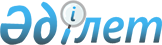 Об утверждении положения о государственном учреждении "Аппарат акима села Раздольное Наурзумского района"
					
			Утративший силу
			
			
		
					Постановление акимата Наурзумского района Костанайской области от 4 июня 2014 года № 201. Зарегистрировано Департаментом юстиции Костанайской области 3 июля 2014 года № 4918. Утратило силу постановлением акимата Наурзумского района Костанайской области от 30 мая 2016 года № 105      Сноска. Утратило силу постановлением акимата Наурзумского района Костанайской области от 30.05.2016 № 105 (вводится в действие со дня подписания).

      В соответствии со статьей 31 Закона Республики Казахстан от 23 января 2001 года "О местном государственном управлении и самоуправлении в Республике Казахстан", Указом Президента Республики Казахстан от 29 октября 2012 года № 410 "Об утверждении Типового положения государственного органа Республики Казахстан" акимат Наурзумского района ПОСТАНОВЛЯЕТ:

      1. Утвердить прилагаемое положение о государственном учреждении "Аппарат акима села Раздольное Наурзумского района".

      2. Государственному учреждению "Аппарат акима села Раздольное Наурзумского района" провести государственную регистрацию в органах юстиции в установленный законодательством срок.

      3. Настоящее постановление вводится в действие после десяти дней со дня его первого официального опубликования.

 ПОЛОЖЕНИЕ
о государственном учреждении
"Аппарат акима села Раздольное
Наурзумского района"      1. Общие положения

      1. Государственное учреждение "Аппарат акима села Раздольное Наурзумского района" является государственным органом Республики Казахстан, осуществляющим информационно - аналитическое, организационно - правовое и материально - техническое обеспечение деятельности акима села.

      2. Государственное учреждение "Аппарат акима села Раздольное Наурзумского района" осуществляет свою деятельность в соответствии с Конституцией Республики Казахстан, Законами Республики Казахстан, актами Президента и Правительства Республики Казахстан, иными нормативными правовыми актами, а также настоящим положением.

      3. Государственное учреждение "Аппарат акима села Раздольное Наурзумского района" является юридическим лицом в организационно - правовой форме государственного учреждения, имеет печати и штампы со своим наименованием на государственном языке, бланки установленного образца, в соответствии с законодательством Республики Казахстан счета в органах казначейства.

      4. Государственное учреждение "Аппарат акима села Раздольное Наурзумского района" вступает в гражданско - правовые отношения от собственного имени.

      5. Государственное учреждение "Аппарат акима села Раздольное Наурзумского района" имеет право выступать стороной гражданско - правовых отношений от имени государства, если оно уполномочено на это в соответствии с законодательством.

      6. Государственное учреждение "Аппарат акима села Раздольное Наурзумского района" по вопросам своей компетенции в установленном законодательством порядке принимает решения, оформляемые распоряжением акима и другими актами, предусмотренными законодательством Республики Казахстан.

      7. Структура и лимит штатной численности государственного учреждения "Аппарат акима села Раздольное Наурзумского района" утверждаются в соответствии с действующим законодательством.

      8. Местонахождение юридического лица: 111406, Республика Казахстан, Костанайская область, Наурзумский район, село Раздольное, улица Баймагамбетова, 8.

      9. Полное наименование государственного органа – государственное учреждение "Аппарат акима села Раздольное Наурзумского района".

      10. Настоящее положение является учредительным документом государственного учреждения "Аппарат акима села Раздольное Наурзумского района".

      11. Финансирование деятельности государственного учреждения "Аппарат акима села Раздольное Наурзумского района" осуществляется из местного бюджета.

      12. Государственному учреждению "Аппарат акима села Раздольное Наурзумского района" запрещается вступать в договорные отношения с субъектами предпринимательства на предмет выполнения обязанностей, являющихся функциями государственного учреждения "Аппарат акима села Раздольное Наурзумского района".

      Если государственному учреждению "Аппарат акима села Раздольное Наурзумского района" законодательными актами предоставлено право осуществлять приносящую доходы деятельность, то доходы, полученные от такой деятельности, направляются в доход государственного бюджета.

      2. Миссия, основные задачи, функции,

      права и обязанности государственного

      органа

      Миссией государственного учреждения "Аппарат акима села Раздольное Наурзумского района" является информационно - аналитическое, организационно - правовое и материально - техническое обеспечение деятельности акима села.

      13. Задачи:

      1) проведение в жизнь политики Президента Республики Казахстан по охране и укреплению государственного суверенитета, конституционного строя, обеспечению безопасности, территориальной целостности Республики Казахстан, прав и свобод граждан;

      2) реализация стратегии социально - экономического развития Республики Казахстан, осуществление основных направлений государственной социально - экономической политики и управление социальными и экономическими процессами в стране;

      3) претворение в жизнь конституционных принципов общественного согласия и политической стабильности, решение наиболее важных вопросов государственной жизни демократическими методами;

      4) осуществление мер по укреплению законности и правопорядка, повышение уровня правосознания граждан и их активной гражданской позиции в общественно - политической жизни страны;

      5) взаимодействие с общественными организациями и средствами массовой информации;

      14. Функции:

      Информационно - аналитические:

      1) осуществление сбора, обработки информации и обеспечение акима села информационно - аналитическими материалами по социально - экономическим и политическим вопросам;

      2) разъяснение проводимой Президентом внутренней и внешней политики;

      3) обеспечивает освещение деятельности акима в средствах массовой информации, опубликование нормативных правовых актов;

      4) проведение анализа состояния и исполнительной дисциплины в государственном учреждении "Аппарат акима села Раздольное Наурзумского района";

      Организационно – правовые функции:

      1) планирование работы государственного учреждения "Аппарат акима села Раздольное Наурзумского района", проведение совещаний, семинаров и других мероприятий, организация и их подготовки и проведения;

      2) подготовка проектов решений и распоряжений акима села;

      3) осуществление контроля за проведением актов и поручений Президента Республики Казахстан, Правительства Республики Казахстан, акима области, акима района и акима села;

      4) принятие мер по устранению выявленных нарушений по несоблюдению законодательства;

      5) организация подготовки и переподготовки государственных служащих государственного учреждения "Аппарат акима села Раздольное Наурзумского района", проведение правового всеобуча;

      6) ведение регистрации актов, изданных акимом;

      7) обеспечение надлежащего оформления и рассылки актов акима;

      8) организация в соответствии с планами делопроизводства в государственном учреждении "Аппарат акима села Раздольное Наурзумского района";

      9) рассмотрение служебных документов и обращения граждан;

      10) организация приема граждан;

      11) принятие мер, направленных на широкое применение государственного языка;

      12) проведение работы по улучшению стиля и методов работы, внедрению новых информационных технологий;

      13) осуществление в пределах своей компетенции нотариальных действий, в соответствии с действующим законодательством;

      14) оказание государственных услуг физическим и юридическим лицам согласно Реестра государственных услуг;

      15) обеспечение повышения качества оказания государственных услуг;

      16) обеспечение повышения квалификации работников в сфере оказания государственных услуг;

      17) проведение внутреннего контроля за качеством оказания государственных услуг в соответствии с законодательством Республики Казахстан;

      18) выработка предложений по внесению изменений и/или дополнений в Реестр государственных услуг, оказываемых физическим и юридическим лицам, в части государственных услуг, входящих в компетенцию;

      19) осуществление иных функции в соответствии с действующим законодательством.

      15. Права и обязанности:

      1) для реализации предусмотренных настоящим положением основных задач и функций государственного учреждения "Аппарат акима села Раздольное Наурзумского района" имеет право запрашивать и получать необходимую информацию, документы и иные материалы от государственных органов и должностных лиц в пределах своих полномочий;

      2) давать физическим и юридическим лицам разъяснения по вопросам, отнесенным к компетенции государственного органа;

      3) Государственное учреждение "Аппарат акима села Раздольное Наурзумского района" имеет право быть истцом и ответчиком в суде.

      4) осуществлять иные права и обязанности в соответствии с законодательством Республики Казахстан.

      3. Организация деятельности

      государственного органа

      16. Руководство государственного учреждения "Аппарат акима села Раздольное Наурзумского района" осуществляется акимом села, который несет персональную ответственность за выполнение возложенных задач на государственное учреждение "Аппарат акима села Раздольное Наурзумского района" и осуществление им своих функций.

      17. Аким села назначается на должность и освобождается от должности в соответствии с законодательством Республики Казахстан.

      18. Полномочия акима:

      1) представляет государственное учреждение "Аппарат акима села Раздольное Наурзумского района" в государственных органах и иных организациях;

      2) организует и руководит работой государственного учреждения "Аппарат акима села Раздольное Наурзумского района" и несет персональную ответственность за выполнение возложенных на государственное учреждение "Аппарат акима села Раздольное Наурзумского района" функций и задач;

      3) разрабатывает положение о государственном учреждении "Аппарат акима села Раздольное Наурзумского района", предложения по структуре и штатной численности государственного учреждения "Аппарат акима села Раздольное Наурзумского района".

      4) устанавливает внутренний трудовой распорядок в государственное учреждение "Аппарат акима села Раздольное Наурзумского района";

      5) определяет обязанности и полномочия работников государственного учреждения "Аппарат акима села Раздольное Наурзумского района";

      6) принимает решения по другим вопросам, отнесенным к его компетенции;

      7) в установленном законодательством порядке налагает дисциплинарные взыскания на сотрудников государственного учреждения "Аппарат акима села Раздольное Наурзумского района";

      8) подписывает распоряжения, обязательные для исполнения работниками государственного учреждения "Аппарат акима села Раздольное Наурзумского района";

      9) ежемесячно своевременно представляет отчеты в вышестоящие органы;

      10) направляет работников государственного учреждения "Аппарат акима села Раздольное Наурзумского района" в командировки;

      11) осуществляет личный прием граждан;

      12) образовывает рабочие группы для разработки проектов, программ и нормативных правовых актов и других документов;

      13) осуществляет другие полномочия в соответствии с законодательством;

      14) ведет борьбу с коррупцией в пределах своей компетенции;

      15) осуществляет другие функции в соответствии с законодательством;

      19. Государственное учреждение "Аппарат акима села Раздольное Наурзумского района" возглавляется акимом, назначаемым на должность и освобождаемым от должности в соответствии с действующим законодательством Республики Казахстан.

      20. Исполнение полномочии акима села в период его отсутствия осуществляется лицом, его замещающим в соответствии с действующим законодательством.

      4. Имущество государственного

      органа

      21. Государственное учреждение "Аппарат акима села Раздольное Наурзумского района" может иметь на праве оперативного управления обособленное имущество в случаях, предусмотренных законодательством.

      Имущество государственного учреждения "Аппарат акима села Раздольное Наурзумского района" формируется за счет имущества, переданного ему собственником, а также имущества (включая денежные доходы), приобретенного в результате собственной деятельности и иных источников, не запрещенных законодательством Республики Казахстан.

      22. Имущество, закрепленное за государственным учреждением "Аппарат акима села Раздольное Наурзумского района" относится к коммунальной собственности.

      23. Государственное учреждение "Аппарат акима села Раздольное Наурзумского района" не вправе самостоятельно отчуждать или иным способом распоряжаться закрепленным за ним имуществом и имуществом, приобретенным за счет средств, выданных ему по плану финансирования, если иное не установлено законодательством.

      5. Реорганизация и упразднение

      государственного органа

      24. Реорганизация и упразднение государственного учреждения "Аппарат акима села Раздольное Наурзумского района" осуществляется в соответствии с законодательством Республики Казахстан.


					© 2012. РГП на ПХВ «Институт законодательства и правовой информации Республики Казахстан» Министерства юстиции Республики Казахстан
				
      Аким района

Т. Даиров
Утверждено
постановлением акимата
Наурзумского района
от 4 июня 2014 года № 201